新 书 推 荐中文书名：《橡树起源：从橡子到物种和生命之树》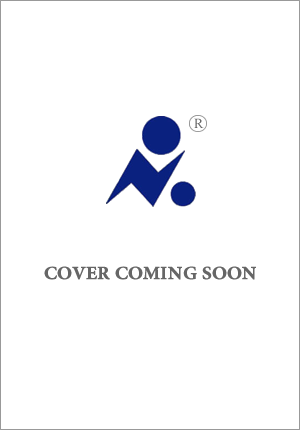 英文书名：OAK ORIGINS: From Acorns to Species and the Tree of Life作    者：Andrew L. Hipp出 版 社：University of Chicago Press代理公司：ANA/Jessica页    数：288页出版时间：2024年12月代理地区：中国大陆、台湾审读资料：电子稿类    型：科普内容简介：从远古的橡子到未来的森林，探索橡树进化的故事以及该物种塑造人类世界的多种方式。橡树的生命始于一粒花粉，然后是一颗橡子，再到一棵幼苗。一棵成熟的橡树可能会结出数百万颗橡子，但只有极少数能够长大。一棵橡树的寿命可能是100年、250年，甚至13000年。但是，个体的漫长寿命只是这些树木故事的一部分。在博物学家、橡树深层历史研究的领军人物安德鲁·L·希普（Andrew L. Hipp）的带领下，我们将踏上一段广阔的橡树进化史，追溯到五千多万年前的树木种群。我们来到古老的热带地球，看到橡树的祖先在恐龙的阴影下进化。我们从橡树童年时代曾经温暖的北极森林，来到墨西哥的山地云雾林和东南亚的常绿阔叶林。我们深入了解当前对橡树基因组的研究，看看科学家们如何研究物种间的基因流动，以及橡树是如何在几代人——数千万年——的时间跨度内不断进化的。最后，我们将了解橡树进化史如何塑造了我们今天所熟悉的森林，甚至将如何塑造未来的森林。橡树几乎为每个人所熟悉和喜爱。它们已融入我们的神话传说中。它们为我们提供食物和住所，为我们的船只、酒桶、房屋和大厅提供木材，铺就道路，让我们保持温暖。每一棵橡树都有可能养活成千上万的鸟类、松鼠和老鼠，为无数昆虫、苔藓、真菌和地衣提供栖息地。但是，正如《橡树起源》所阐述的，橡树的进化故事不仅仅是一棵重要树木的故事。它是生命之树的故事，连接着地球上所有曾经存在过的生物，从橡树的最后一个共同祖先到我们。作者简介：安德鲁·L·希普（Andrew L. Hipp）是美国莫顿树木园（Morton Arboretum）标本馆馆长和植物系统学高级科学家，也是芝加哥大学的讲师。希普的创作曾刊登在《Arnoldia》、《科学美国人》（Scientific American）、《国际橡树：国际橡树学会期刊》（International Oaks: The Journal of the International Oak Society）、《Places Journal》以及他的自然历史博客“A Botanist's Field Notes”。他还著有《威斯康星牧草野外指南》（Field Guide to Wisconsin Sedges）和16本关于各种自然历史主题的儿童读物。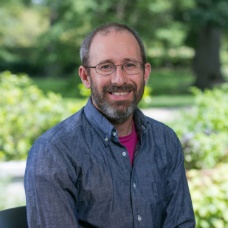 媒体评价：“安德鲁的科学和写作充满了诗意、悬念和幽默。你可以通过多种不同的方式进入他的故事，但是，一旦你进入其中，就会被深深吸引。”----贝亚特丽斯·夏塞（Béatrice Chassé），国际橡树学会（International Oak Society）前主席，摘自前言《橡树起源：从橡子到物种和生命之树》前言：弄清事情的来龙去脉——贝亚特丽斯·夏塞引言：什么是橡树？第1章 花和橡子：种群的出现和迁徙第2章 变异：种群进化第3章 物种及其杂交种第4章 起源：落叶松科第5章 辐射：栎属第6章 “法老之舞”：橡树基因组第7章 橡树群落后记：橡树的未来致谢附录：橡树名称注释引用文献索引感谢您的阅读！请将反馈信息发至：版权负责人Email：Rights@nurnberg.com.cn安德鲁·纳伯格联合国际有限公司北京代表处北京市海淀区中关村大街甲59号中国人民大学文化大厦1705室, 邮编：100872电话：010-82504106, 传真：010-82504200公司网址：http://www.nurnberg.com.cn书目下载：http://www.nurnberg.com.cn/booklist_zh/list.aspx书讯浏览：http://www.nurnberg.com.cn/book/book.aspx视频推荐：http://www.nurnberg.com.cn/video/video.aspx豆瓣小站：http://site.douban.com/110577/新浪微博：安德鲁纳伯格公司的微博_微博 (weibo.com)微信订阅号：ANABJ2002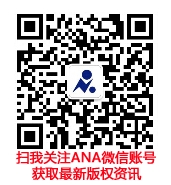 